Envio de e-mails utilizando autenticação moderna (Microsoft)Registrando a aplicação no Azure Active DirectoryNo portal do Azure (https://portal.azure.com), clicar em “Azure Active Directory”.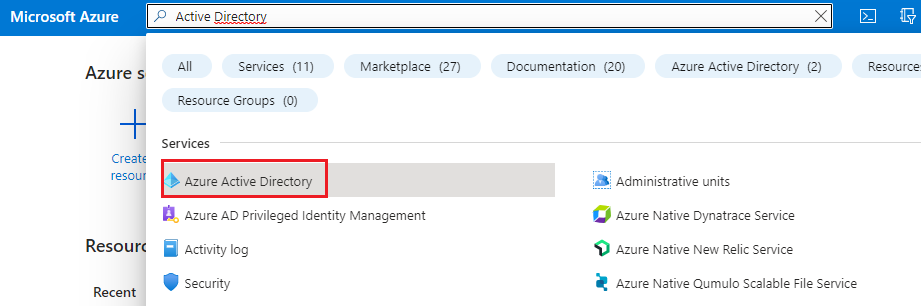 Clicar em “App registrations”.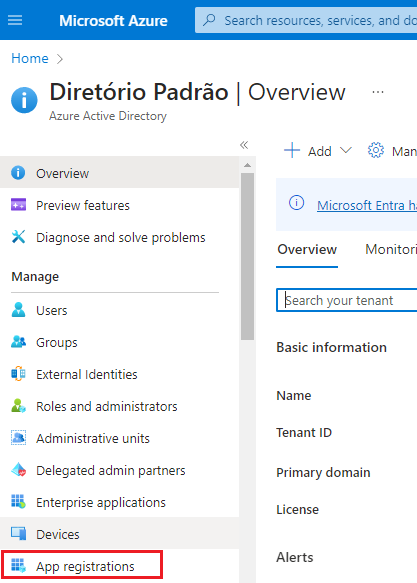 Clicar em “New registration”.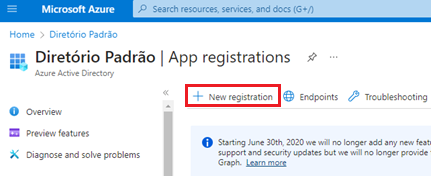 Em “Register an application”.Em “Name”, informar “Metadados (e-mails)”Em “Supported account types”, informar “Accounts in this organizational directory only (Diretório Padrão only - Single tenant)”Em “Redirect URI”, não informar nada (será preenchido posteriormente).Clicar em “Register”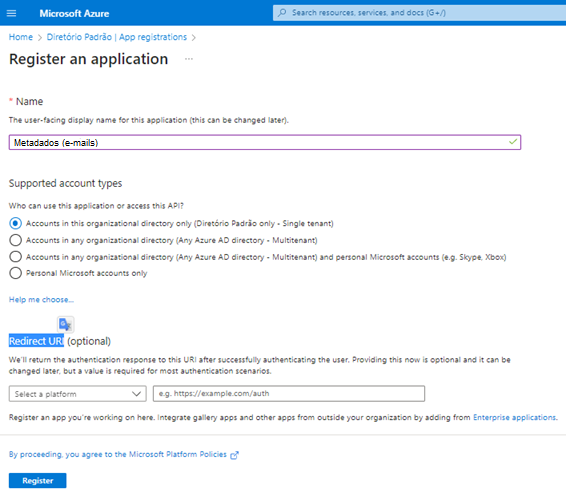 Irá abrir tela (Overview) com o registro da aplicação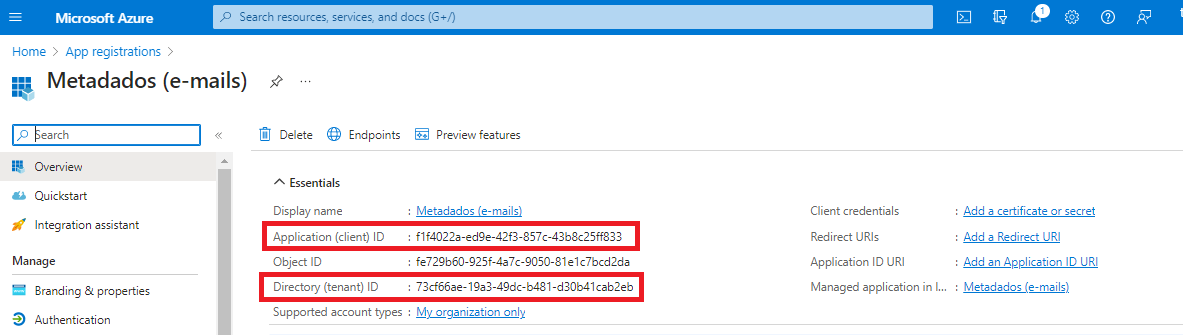 Anotar o “Application (client) ID” e o “Directory (tenant) ID”.As duas informações serão necessárias para configurar no SIRH a autenticação com o Azure Active Directory.Ao posicionar o cursor sobre o campo, será disponibilizado à direita o botão “Copy to clipboard” que facilita anotar o conteúdo.Clicar em “Authentication”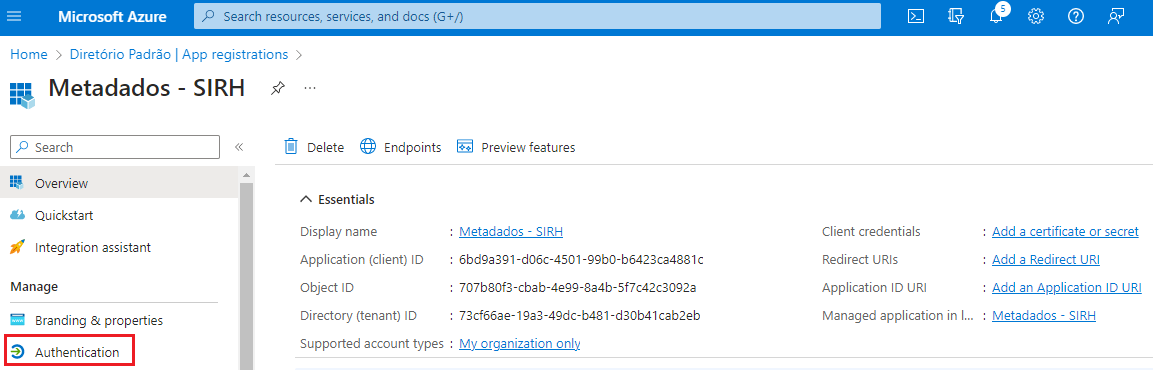 Ainda na tela “Authentication”, selecionar “Yes” para o item “Enable the following mobile and desktop flows” que fica em “Advanced settings/ Allow public client flows”.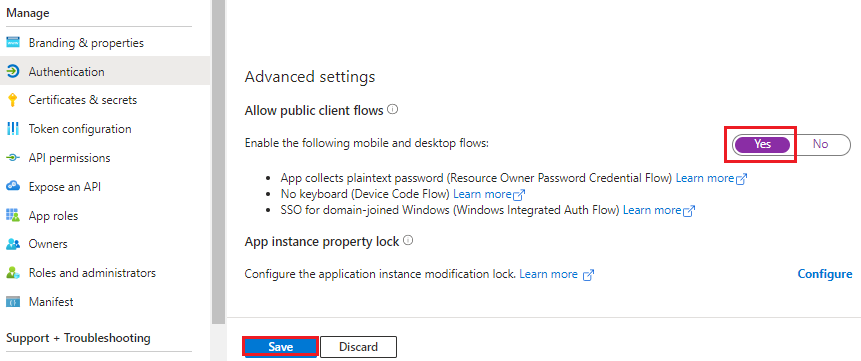 Clicar em “Certificates e secrets”.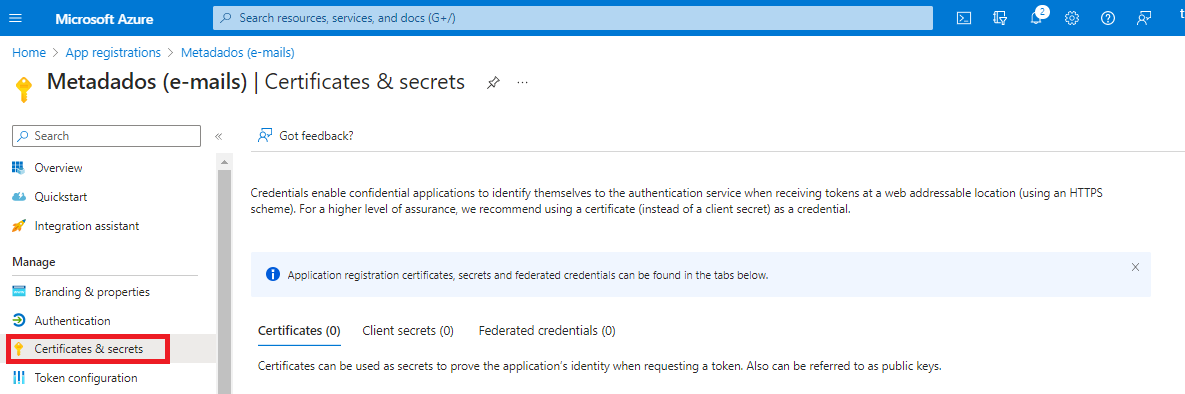 Clicar em “Client secrets”.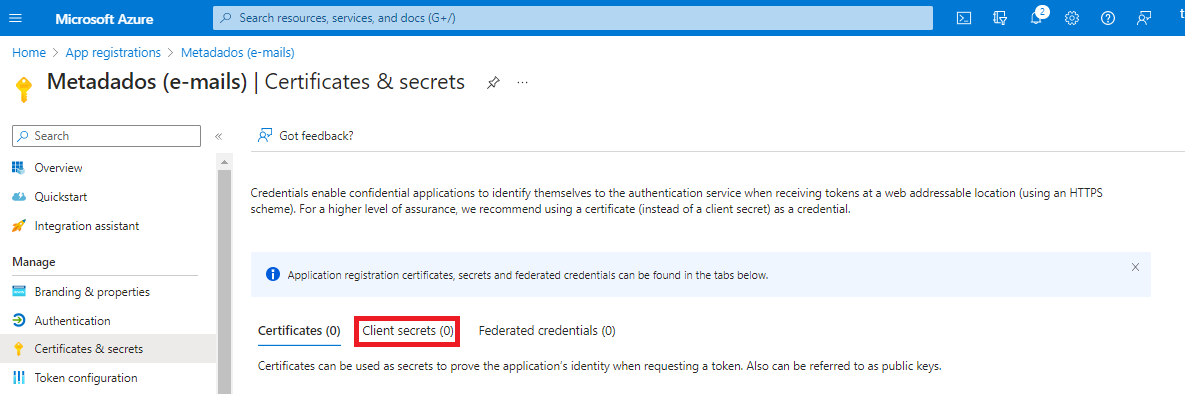 Clicar em “New cliente secret”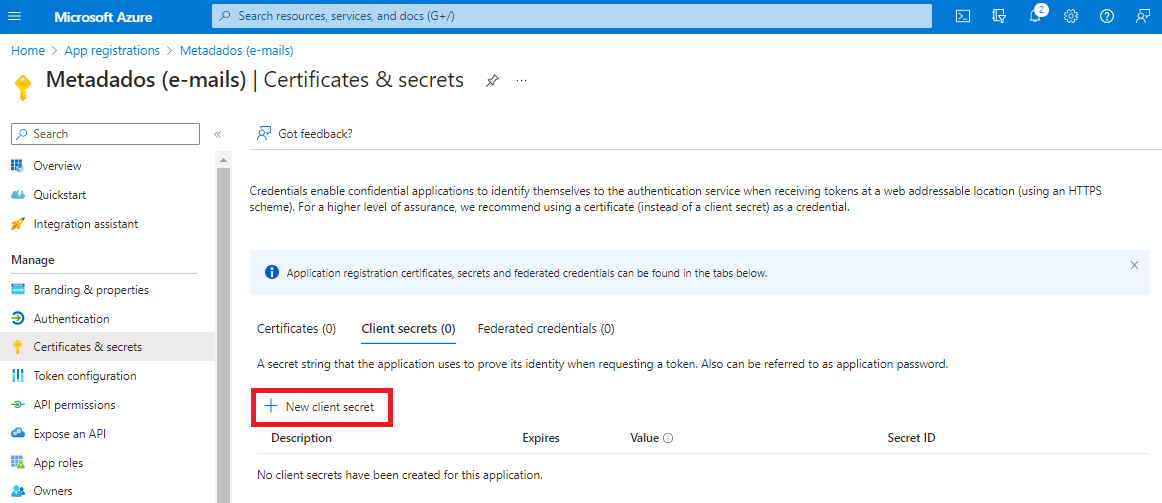 Irá exibir a janela “Add a client secret”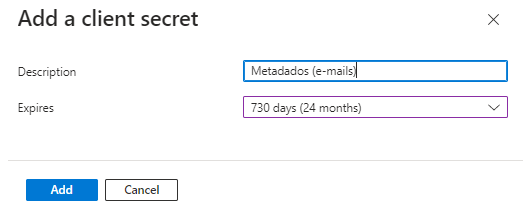 Em “Description”, informar “Metadados (e-mails)”Em “Expires”, informar “730 days (24 months)”.Importante: Será necessário criar uma nova chave após 24 meses.Clicar em “Add”.Irá exibir a janela “Certificates & secrets” 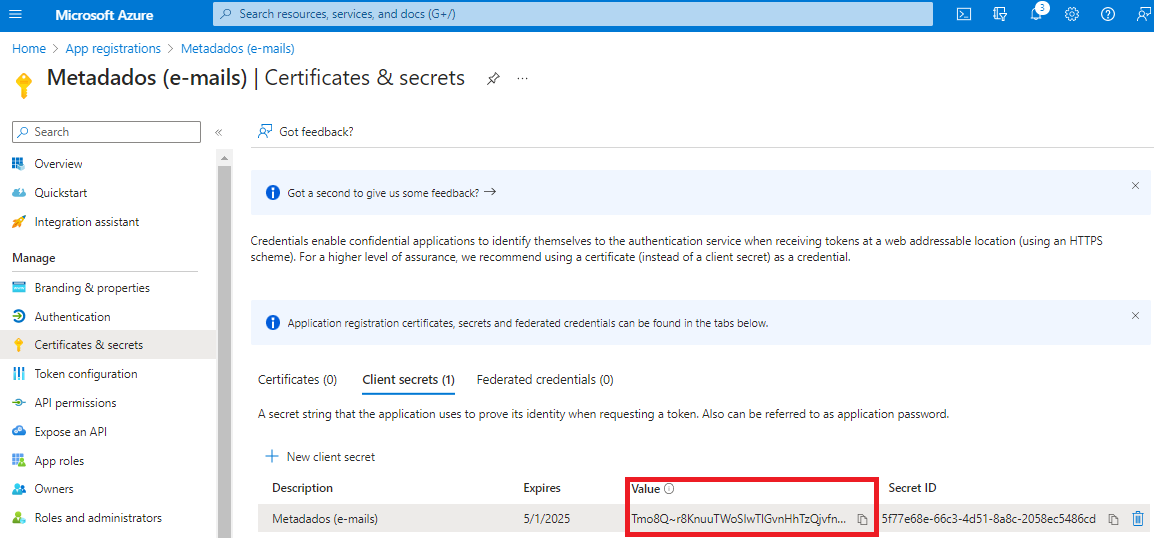 Anotar o conteúdo do campo “Value”. Importante: Após não será possível anotar o conteúdo. Caso não consiga anotar, terá que excluir o segredo e depois recriá-lo.Clicar em “API permissions”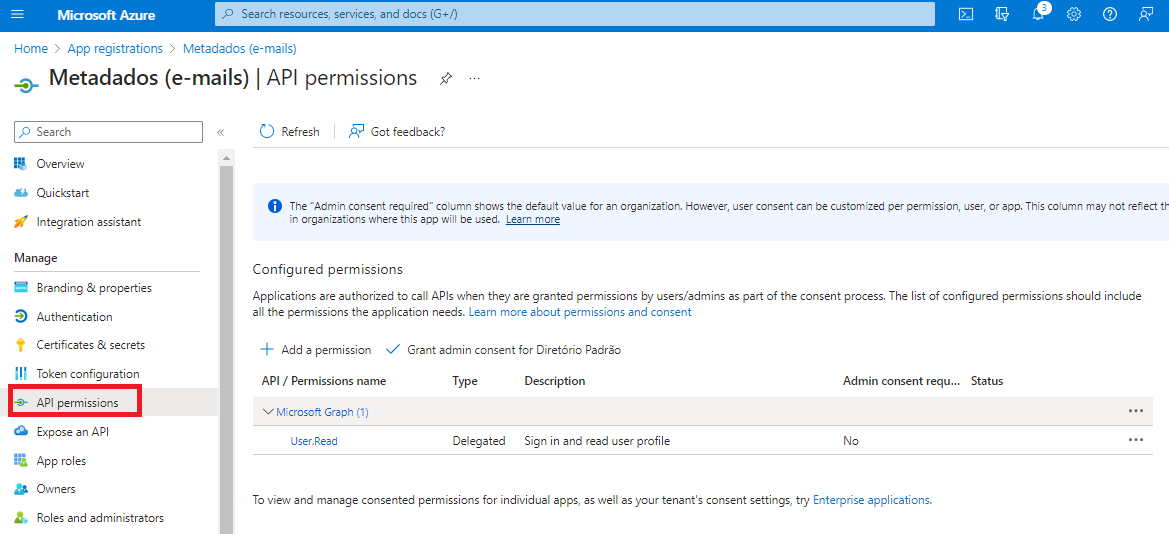 Incluir as seguintes permissões:- Mail.Send - Mail.ReadWriteClicar em “Add a permission” 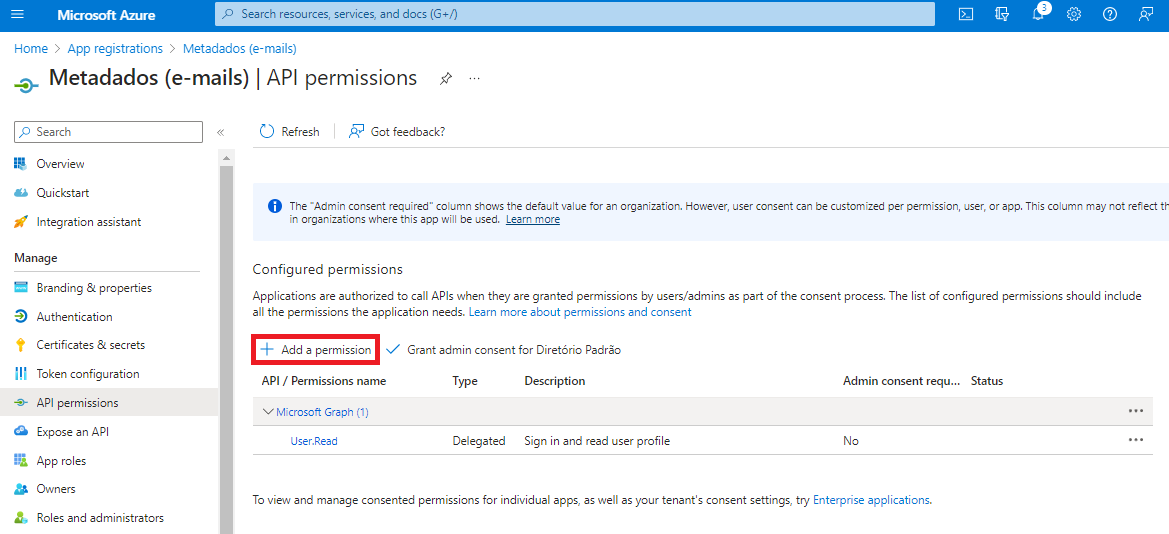 Irá exibir a janela “Request API permissions” 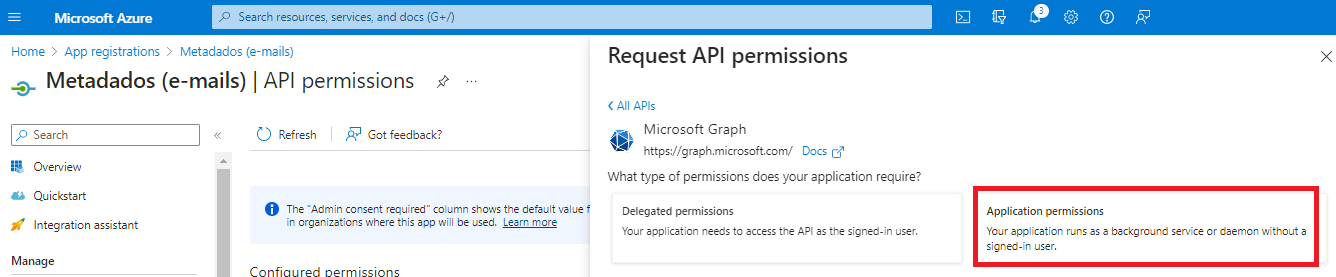 Clicar em “Microsoft APIs”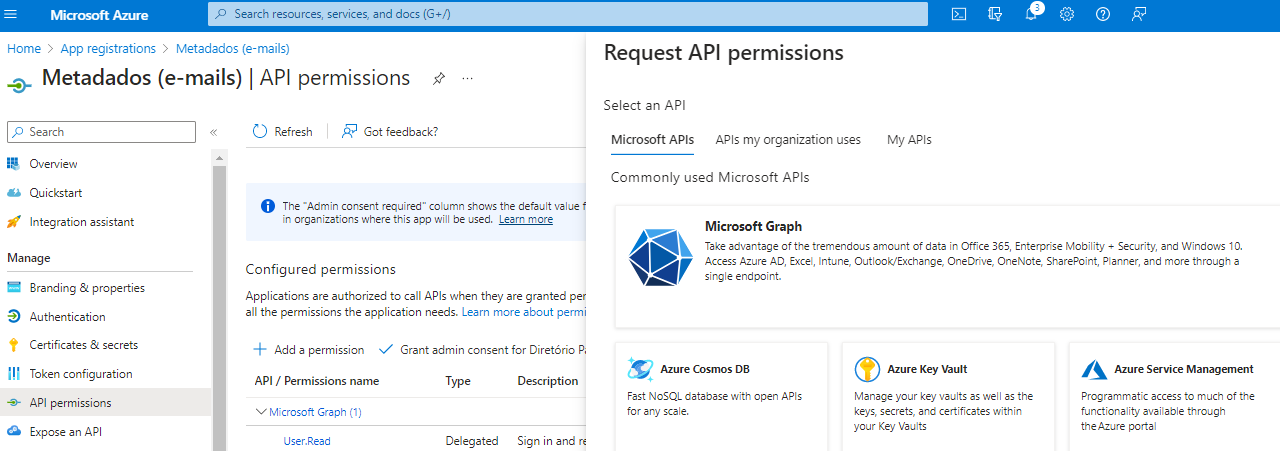 Clicar em “Microsoft Graph”Clicar em “Application permissions” Pesquisar e marcar as permissões “Mail.Send” e “Mail.ReadWrite”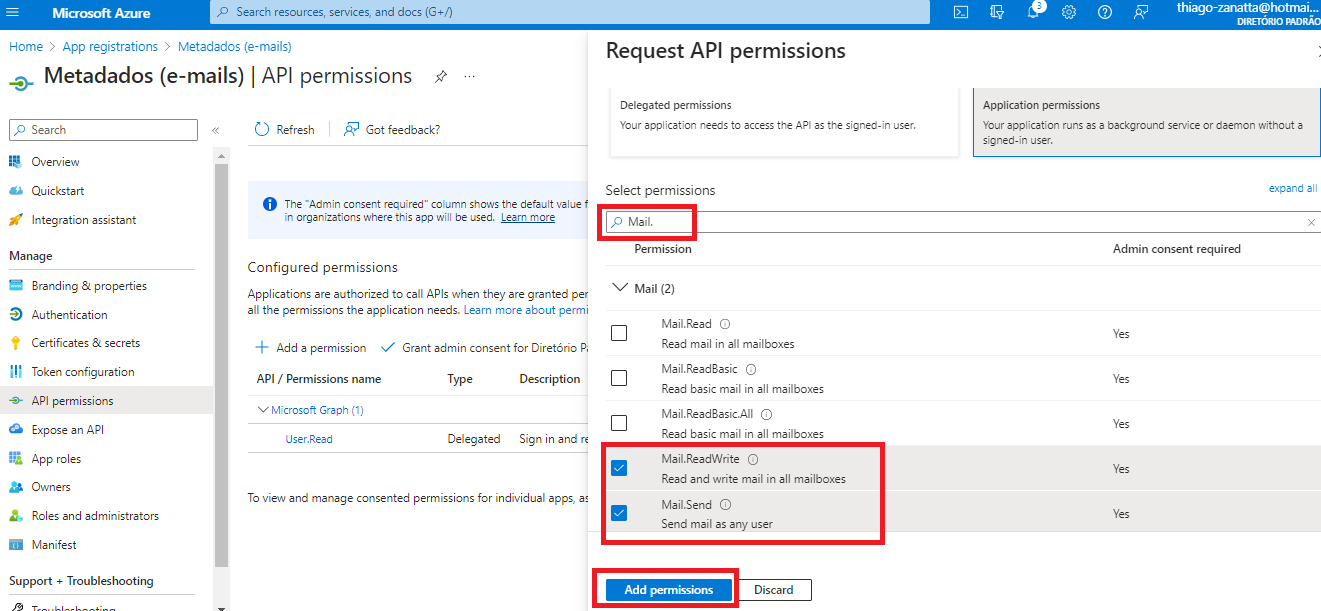 Clicar em “Add permissions”Clicar em “Grant admin consent for Diretório Padrão”.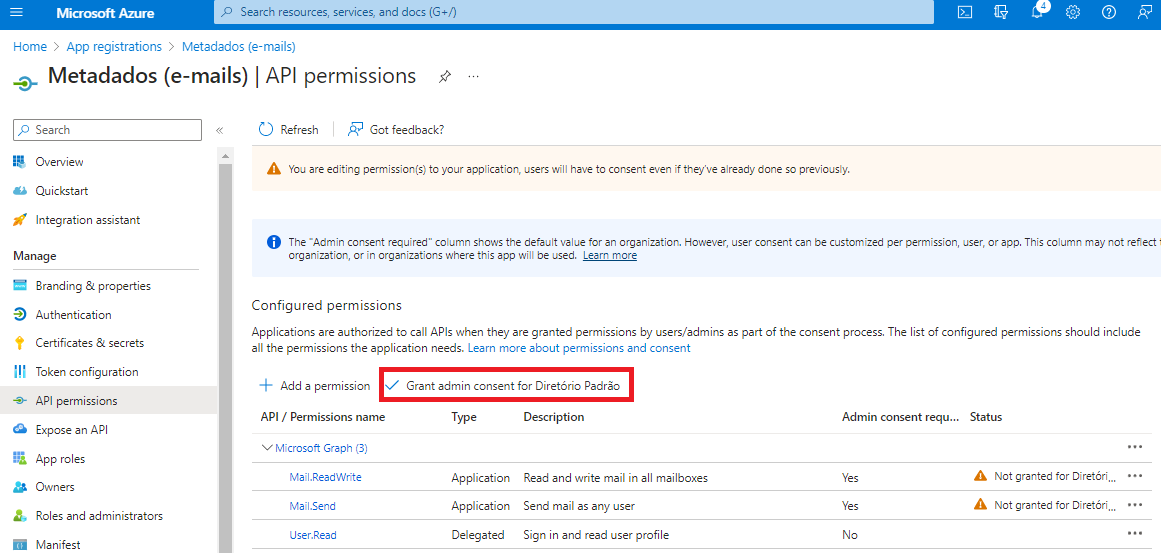 Clicar em “Yes”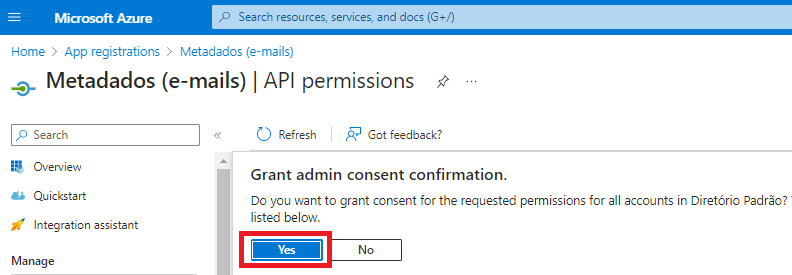 Configurando o SIRH Consistem em:Definir a configuração para envio de e-mails utilizando autenticação moderna (Microsoft).Definir qual método de envio e configuração para envio de e-mails utilizando autenticação moderna será utilizada pelo operador.Definindo a configuração para envio de e-mails utilizando autenticação moderna (Microsoft)No módulo “Administração do Sistema”, acessar “Administração”, “Configurações para envio de E-mails utilizando Autenticação Moderna (Microsoft)”.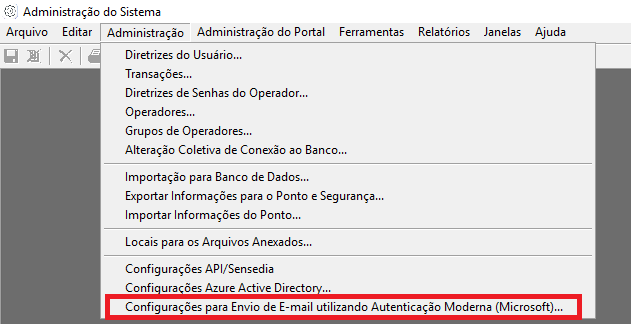  Configurações para envio de E-mails utilizando Autenticação Moderna (Microsoft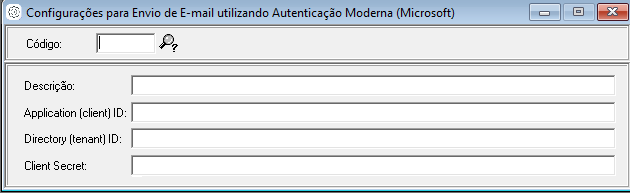 Em “Descrição”, informar a descrição da configuração.Em “Application (client) ID”, informar o conteúdo do “Application (client) ID“, que consta no registro da aplicação no Azure Active Directory (anotado).Em “Directory (tenant) ID”, informar o conteúdo do “Directory (tenant) ID”, que consta no registro da aplicação no Azure Active Directory (anotado).Em “Client Secret”, informar o conteúdo do “Value” de “Certificates e secrets”,  que consta no registro da aplicação no Azure Active Directory (anotado).Definindo qual método de envio e configuração para envio de e-mails utilizando autenticação moderna será utilizada pelo operador.No módulo “Administração do Sistema”, acessar “Administração”, “Operadores”.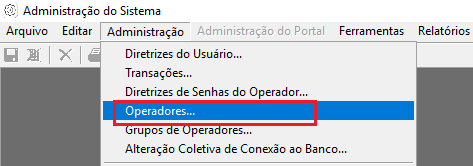 No módulo “Administração do Sistema”, acessar “Administração”, “Operadores”.Selecionar o operador e clicar em “Configurações de E-mail”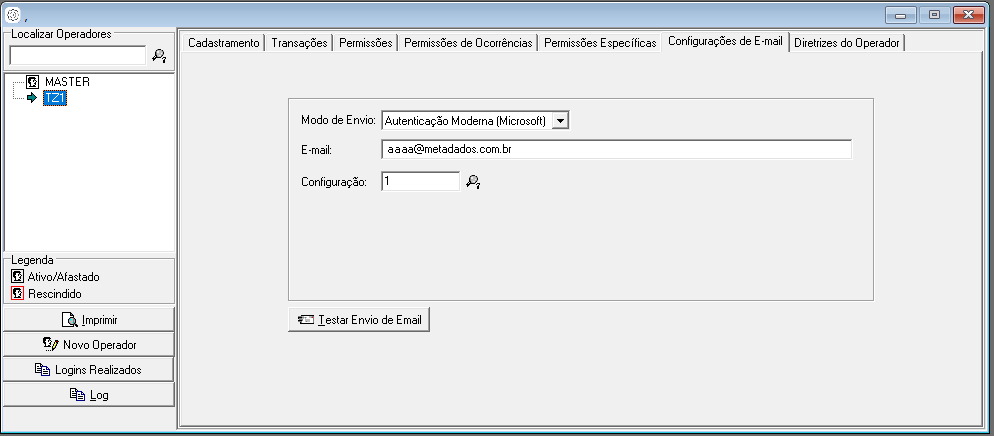 Em “Modo de Envio”, selecione “Autenticação Moderna (Microsoft)”Em “E-mail”, informe o e-mail do operador.Em “Configuração”, informe a configuração para envio de e-mails utilizando a autenticação moderna (Microsoft). Configurando o Serviço do eSocial No módulo “eSocial”:Clicar em “Arquivos”, “Tabelas do eSocial”, “Avisos”, “Provedores”.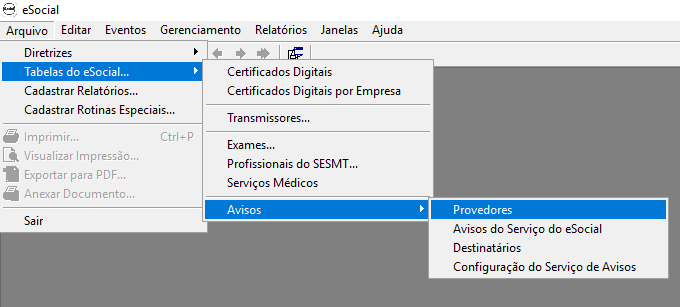 Irá exibir a tela do Cadastro de Provedores.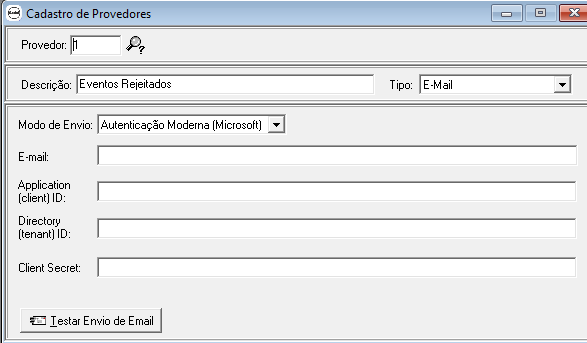 Em “Modo de Envio”, selecione “Autenticação Moderna (Microsoft)”Em “E-mail”, informe o e-mail.Em “Application (client) ID”, informar o conteúdo do “Application (client) ID“, que consta no registro da aplicação no Azure Active Directory (anotado).Em “Directory (tenant) ID”, informar o conteúdo do “Directory (tenant) ID”, que consta no registro da aplicação no Azure Active Directory (anotado).Em “Client Secret”, informar o conteúdo do “Value” de “Certificates e secrets”,  que consta no registro da aplicação no Azure Active Directory (anotado). 